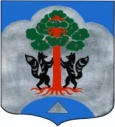 СОВЕТ ДЕПУТАТОВМО СОСНОВСКОЕ СЕЛЬСКОЕ ПОСЕЛЕНИЕМО ПРИОЗЕРСКИЙ МУНИЦПАЛЬНЫЙ РАЙОНЛЕНИНГРАДСКОЙ ОБЛАСТИРЕШЕНИЕот _02_ августа  2017 года № 30О внесении изменений в Решение Совета депутатов от 28.10.2015 №37 «О порядке формирования, ведения и опубликования перечня муниципального имущества, находящегося в собственности муниципального образования Сосновское сельское поселение муниципального образования Приозерский муниципальный район Ленинградской области и свободного от прав третьих лиц (за исключением имущественных прав субъектов малого и среднего предпринимательства), предназначенного для предоставления его во владение и (или) в пользование на долгосрочной основе субъектам малого и среднего предпринимательства и организациям, образующим инфраструктуру поддержки субъектов малого и среднего предпринимательства, порядке и условиях предоставления в аренду включенного в указанный перечень имущества»             В соответствии с Федеральным законом от 22.07.2008 N 159-ФЗ "Об особенностях отчуждения недвижимого имущества, находящегося в государственной собственности субъектов Российской Федерации или в муниципальной собственности и арендуемого субъектами малого и среднего предпринимательства, и о внесении изменений в отдельные законодательные акты Российской Федерации", Федеральным законом от 24.07.2007 N 209-ФЗ "О развитии малого и среднего предпринимательства в Российской Федерации", в целях приведение муниципального правового акта в соответствие с действующим законодательством, Совет депутатов муниципального образования Сосновское сельское поселение муниципального образования Приозерский муниципальный район Ленинградской области РЕШИЛ:Внести в Порядок формирования, ведения и опубликования перечня муниципального имущества, находящегося в собственности муниципального образования Сосновское сельское поселение муниципального образования Приозерский муниципальный район Ленинградской области и свободного от прав третьих лиц (за исключением имущественных прав субъектов малого и среднего предпринимательства), предназначенного для предоставления его во владение и (или) в пользование на долгосрочной основе субъектам малого и среднего предпринимательства и организациям, образующим инфраструктуру поддержки субъектов малого и среднего предпринимательства, порядок и условия предоставления в аренду включенного в указанный перечень имущества (долее Порядок), утвержденный Решением Совета депутатов МО Сосновское сельское поселение от 28.10.2015 года №37 следующие изменения и дополнения:      1.1 Дополнить пункт 2 Порядка подпунктами 2.3 – 2.7 следующего содержания:«2.3. Муниципальное имущество является объектом религиозного назначения.  2.4. Муниципальное имущество  является объектом незавершенного строительства.  2.5. В отношении муниципального имущества принято решение Президента Российской Федерации или Правительства Российской Федерации о предоставлении его иным лицам.  2.6. Муниципальное имущество включено в прогнозный план приватизации имущества, находящегося в собственности муниципального образования Сосновское сельское поесление муниципального образования Приозерский муниципальный район Ленинградской области.  2.7. Муниципальное  имущество признано аварийным и подлежащим сносу или реконструкции».     1.2. Дополнить пункт 8 абзацем следующего содержания:            « - прекращение права муниципальной собственности на имущество по решению суда или в ином установленном законом порядке».     1.3. Пункт 9 Порядка читать в следующей редакции:            «9. Внесение в перечень изменений, не предусматривающих исключения из перечня муниципального имущества, осуществляется не позднее 10 (десяти) рабочих дней с даты внесения соответствующих изменений в реестр муниципального имущетсва».     1.4. Дополнить Порядок пунктом 10 следующего содержания:           «10. Ведение Перечня осуществляется уполномоченным органом в электронной форме».     1.5. Дополнить Порядок пунктом 11 следующего содержания:«11. Постановления администрации муниципального образования Сосновское сельское поселение муниципального образования Приозерский муниципальный район Ленинградской области, утверждающие Перечень и изменения к нему, подлежат:а) обязательному опубликованию в средствах массовой информации - в течение 10 рабочих дней со дня утверждения;            б) размещению на официальном сайте администрации муниципального образования Сосновское сельское поселение муниципального образования Приозерский муниципальный район Ленинградской области в информационно-телекоммуникационной сети "Интернет" (в том числе в форме открытых данных) - в течение 3 рабочих дней со дня утверждения».     2. Настоящее решение вступает в силу со дня его официального опубликования.     3. Со дня вступления в силу настоящего Решения признать утратившим силу Решение Совета депутатов МО Сосновское сельское поселение от 26.04.2017 года №14 «Об утверждении порядка формирования, ведения и опубликования перечня муниципального имущества, находящегося в собственности муниципального образования  Сосновское сельское поселение свободного от прав третьих лиц  (за исключением имущественных прав субъектов малого и среднего предпринимательства), предназначенного для предоставления во владение и (или) в пользование на долгосрочной основе субъектам малого и среднего предпринимательства и организациям, образующим инфраструктуру поддержки субъектов малого и среднего предпринимательства».      4. Контроль за исполнением настоящего решения возложить на администрацию муниципального образования Сосновское сельское поселение.Глава муниципальногообразования  Сосновское сельское поселение                                            Д.В. Калин